ИНФОРМАЦИЯо  проведении конкурса чтецов стихотворений дагестанских авторовсреди учащихся 11 классаМКОУ «Сулевкентская СОШ  им.С.А.Абдуллаева».        02.02.2018г. в МКОУ «Сулевкентская СОШ  им.С.А.Абдуллаева» состоялся конкурс чтецов стихотворений дагестанских авторов среди учащихся 11 класса.        Основными целями и  задачами конкурса были: создание условий для познавательно-речевого и художественно-эстетического развития детей; воспитание положительного эмоционального отношения к литературным поэтическим произведениям; совершенствование  исполнительского мастерства; развитие  навыков  выразительного чтения, артистических умений; умение выразить чувства, переживания жестом, движением; привитие чувства любви к родному краю;  воспитание эмоционально-образного  восприятия и любви  к фольклору народов Дагестана; воспитание  положительного  отношения  к поэтическим произведениям, чувства  ритма, рифмы.       Присутствовали все 10 участников конкурса:1. Магомедов  Абдула  Нариманович (        «Ругертачив усулра»),2. Маммаев  Магомед  Русланович (А. ГIябдулманапова  «Нешла  агри»),3. Маммаев  Салим  Зайпулаевич  (А.Мажидова «Нешла мез»),4. Рабаданова  Фатима  Шахбановна  (А. ГIябдулманапова  «Жагьтас деза»),5. Расулова  Диана  Сулеймановна  (Г.БяхIяндов «ХIечи  дила  хъя саби»),6. Сулейманов  Заур  Магомедович  (А.ГIябдулманапова «Дигайла  тIама»),7. Умарова  Саният  Руслановна (Сулайбан Рабаданов «Леб  ванзала  гIямзилаб»), 8. Халилов  Али  Залимханович  (С.Рабаданов «АхIерси  ши»),9. Халилов  Амир  Рабаданович  (Х.Атаева  ),10. Халилова  Асият  Ашурбеговна  (С.Рабаданов «Дудешла сурат»). Победителями  в  итоге  вышли:1место - Халилова  Асият  Ашурбеговна  (С.Рабаданов «Дудешла сурат»),2место - Рабаданова  Фатима  Шахбановна  (А. ГIябдулманапова  «Жагьтас деза»),3место - Умарова  Саният  Руслановна (Сулайбан Рабаданов «Леб  ванзала  гIямзилаб»).Дети  в  основном  старались выразительно прочитать  стихотворения  даргинских  поэтов,  эмоционально выражая мысли  и  душевное состояние авторов  произведений.Библиотекарь Халилова М.Р. организовала выставку книг дагестанских писателей и поэтов на разные темы.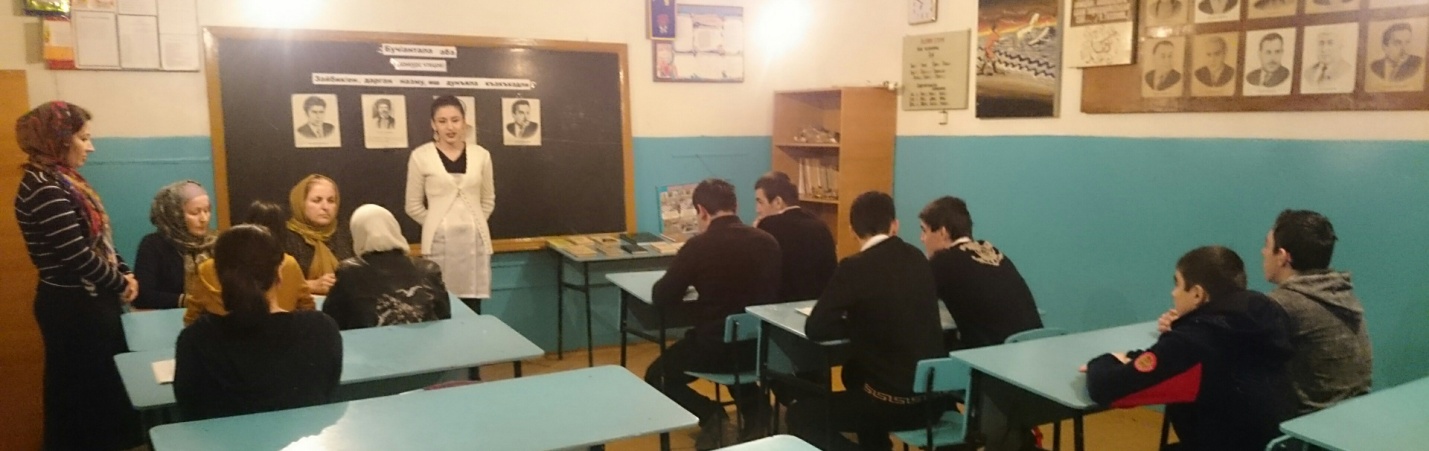 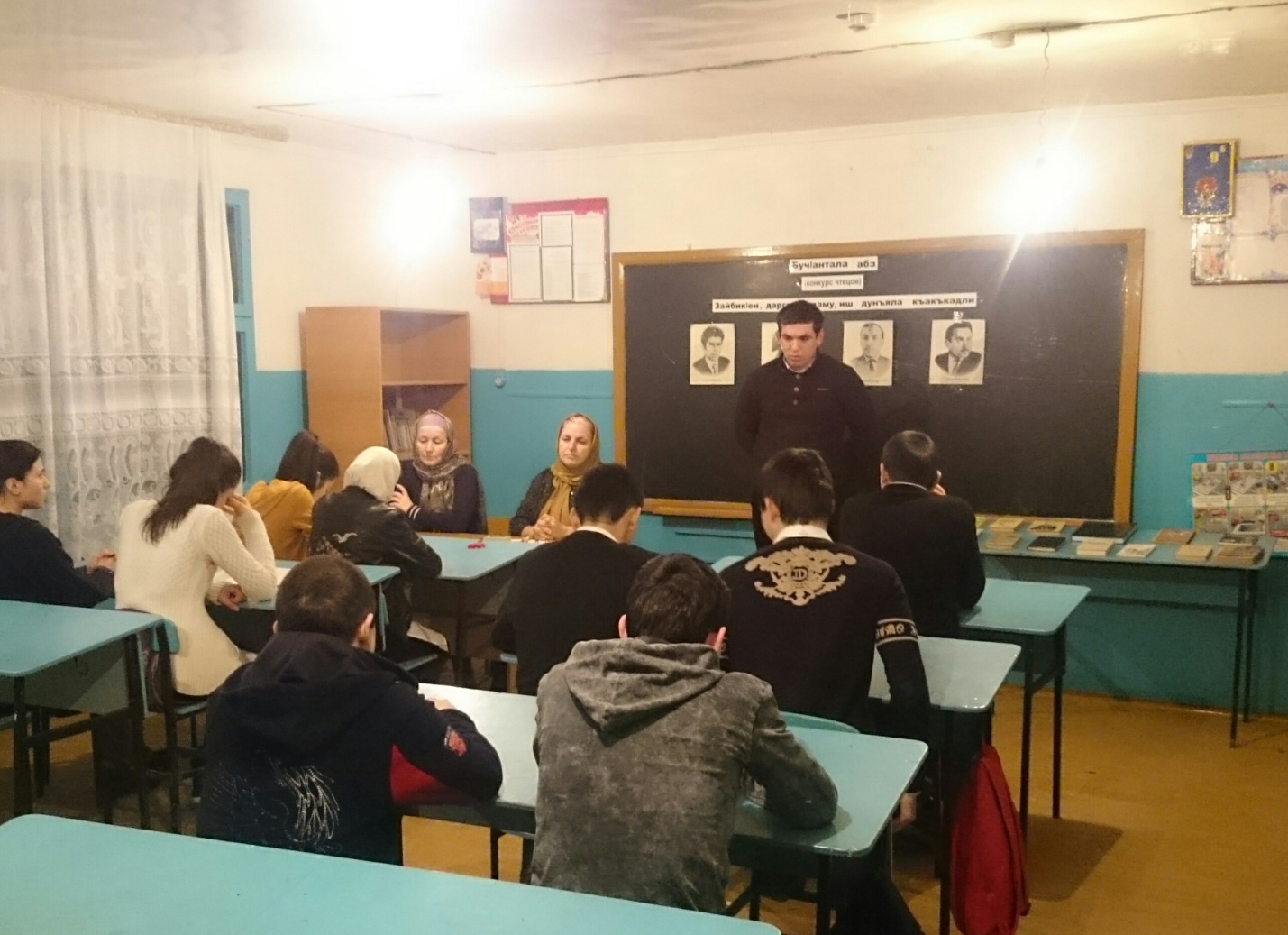 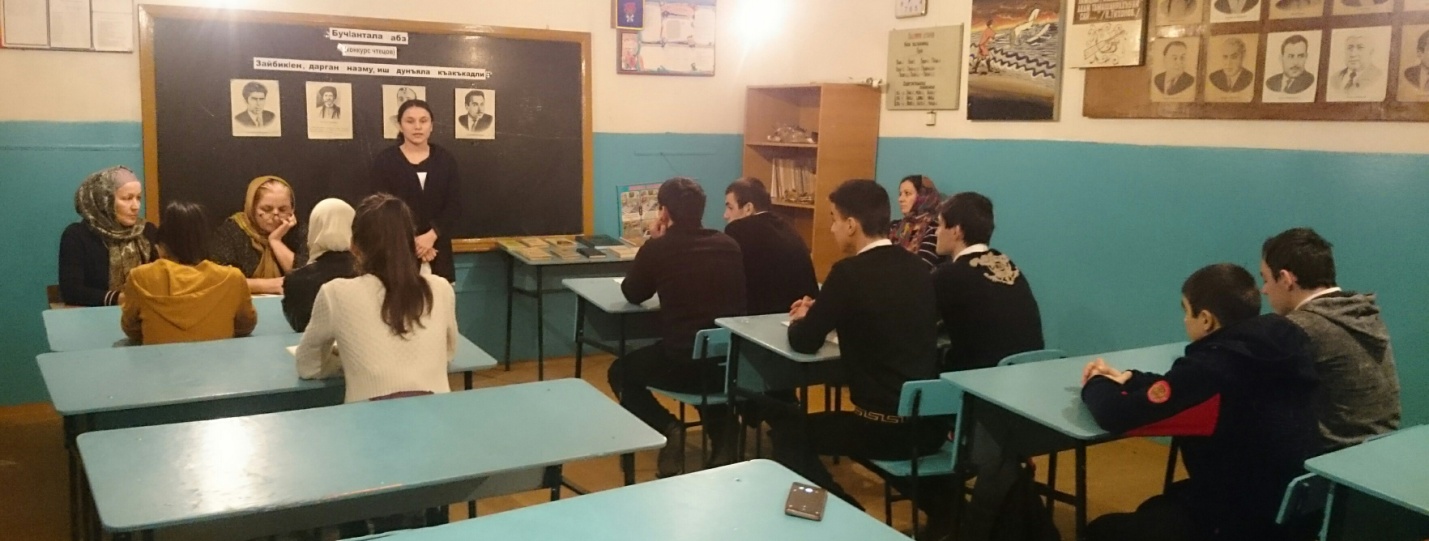 